Программа дисциплиныИНОСТРАННЫЙ ЯЗЫК Направление подготовки  52.03.01 Хореографическое искусствоПрофиль подготовки: Педагогика балетаКвалификация выпускника: бакалаврФорма обучения: заочнаяЯкутск 2017Утверждена на заседании кафедры БИДиГДот «15» мая 2017 протокол № 9Учебно-методическим советом АГИКИот 17 мая 2017 протокол № 7Составитель: Алексеева Любовь Романовна, к.п.н., доцентВВЕДЕНИЕЦЕЛИ И ЗАДАЧИ ДИСЦИПЛИНЫВ программу включено содержание, соответствующее ФГОС ВО, утвержденному Минобрнауки РФ 12 января 2016 года № 6, направленное на формирование у студентов компетенций, необходимых для качественного освоения ОПВО по направлению подготовки 52.03.01  Хореографическое искусство, профиль – Педагогика балета.Цели дисциплины:Цель дисциплины «Иностранный язык» заключается в комплексном развитии умений иноязычной речевой деятельности, а именно, в повышении исходного уровня владения иностранным языком, достигнутого на предыдущей ступени образования, и овладение студентами необходимым и достаточным уровнем коммуникативной компетенции для решения межличностного и межкультурного взаимодействия в  различных областях бытовой, культурной и профессиональной деятельности.Задачи дисциплины:- сформировать у студентов практические умения и навыки в различных видах иноязычной речевой деятельности (говорение, чтение, письмо), необходимых для успешного осуществления акта коммуникации (начало, продолжение, завершение) для решения задач межличностного и межкультурного взаимодействия;- овладеть речевыми средствами, закрепленными за определенными коммуникативными актами в иноязычной культуре, и необходимым объемом социокультурных фоновых знаний для правильного выбора стратегии взаимодействия в межкультурном общении;- учитывать этнокультурные особенности партнеров по общению и взаимодействию для адекватной интерпретации явлений и фактов иной культуры и толерантного восприятия социальных, этнических, конфессиональных и культурных различий.Освоение содержания учебной дисциплины «Иностранный язык» обеспечивает достижение следующих результатов:В результате изучения дисциплины «Иностранный язык» студент должен:знать:- основные правила грамматики изучаемого иностранного языка;- определенное количество лексических единиц (1200), достаточное для практического владения иностранным языком не ниже разговорного уровня; - правила речевого этикета на иностранном языке.уметь:- использовать правила грамматики изучаемого иностранного языка в речевой практике межличностного общения;-  читать без словаря тексты на иностранном языке с целью поиска необходимой  информации (просмотровое и ознакомительное чтение);- читать на иностранном языке с полным пониманием прочитанного текста с использованием  словаря (поисковое и изучающее чтение);- сделать перевод необходимого текста (фрагмента текста) для рабочих (профессиональных, образовательных) целей;- сделать несложное подготовленное монологическое сообщение о себе, о своей учебе, вне учебных интересах (хобби), о своей будущей профессии или по иной теме, определенной программой;- понимать устное сообщение по изученной тематике.владеть навыками:- владеть навыками различных видов чтения (ознакомительное, просмотровое, поисковое, изучающее) иностранной литературы                 по широкому направлению подготовки обучаемых, не прибегая к сплошному переводу текста;- владеть навыками устной речи (монолог, диалог) в определенных программой рамках, т.е. быть способным начать, поддержать и завершить общение на заданную тему, соблюдая правила речевого этикета;- некоторыми навыками компрессии текста (краткий пересказ, аннотация).Процесс изучения дисциплины направлен на формирование следующих компетенций (согласно ФГОС):МЕСТО ДИСЦИПЛИНЫ В СТРУКТУРЕ ООПДисциплина Б1.Б.03 «Иностранный язык» относится к базовой части блока Б1. ОП ВО (специалитет) направления подготовки 52.03.01 Хореографическое искусство.Она логически связана с другой языковой дисциплиной  – «Русский язык и культура речи», т.к. в процессе изучения русского и иностранного языков формируется коммуникативная (языковая, речевая) компетенция, направленная на овладение способностью к коммуникации в устной и письменной формах для решения задач межличностного и межкультурного взаимодействия, а также развивается культура мышления, расширяется культурный кругозор, закладываются основы мировоззрения и формируется гражданская позиция уважительного отношения к другим языкам и культурам. Владение русским и иностранным языками также служит инструментом для самостоятельного поиска необходимой информации, дальнейшего самообразования, самоорганизации и развития личности. Полученные в процессе обучения коммуникативные умения устной и письменной речи на иностранном языке  могут быть использованы при изучении других дисциплин. Курс дисциплины «Иностранный язык» формирует у студента основы для дальнейшего совершенствования коммуникативной компетенции в курсе последующего образования (послевузовское образование, повышение квалификации, стажировки и др.), а также для практического применения иностранного языка в своей профессиональной деятельности. Полученные в процессе обучения знания могут быть использованы при изучении такой дисциплины как «Мастерство сценической речи».ОБЪЕМ ДИСЦИПЛИНЫ И ВИДЫ УЧЕБНОЙ РАБОТЫСОДЕРЖАНИЕ ДИСЦИПЛИНЫ3. ФОНД ОЦЕНОЧНЫХ СРЕДСТВ ДЛЯ ТЕКУЩЕГО КОНТРОЛЯ И ПРОМЕЖУТОЧНОЙ АТТЕСТАЦИИ3.1. Перечень компетенций с указанием этапов их формирования в процессе освоения образовательной программы.3.2.  Описание показателей и критериев оценивания компетенций на различных этапах их формирования, описание шкал оценивания;3.3. Примерные вопросы к зачету (экзамену)Вопросы зачета:1. Выполнить лексико-грамматический тест по пройденным в семестре темам.2. Выполнить письменный перевод текста (фрагмента текста) с английского языка на русский (объем - 1000 печатных знаков) по направлению подготовки студента или страноведческого характера, время подготовки письменного перевода – 45 минут. Форма проверки – чтение отрывка текста вслух, проверка точности подготовленного перевода, беседа с преподавателем о теме статьи, ее общем содержании и затронутых проблемах. Во время беседы студент может обращаться к тексту.3. Сделать устное сообщение по одной из предложенных разговорных тем (монологическая речь), ответить на вопросы преподавателя по данной теме (поддержать несложный диалог в рамках изученных тем).3.4. Вопросы экзамена:Найти в подборке статей или текстов на иностранном языке статью или текст на указанную в экзаменационном билете тему по профилю подготовки студента, ознакомиться с ее содержанием, письменно перевести указанный фрагмент текста (1500 печатных знаков), разрешается использование словаря, время подготовки – 45 минут. Форма проверки – чтение части текста вслух, проверка полноты и точности перевода указанного фрагмента текста и соблюдения в переводе стилистики русского языка;Прочитать про себя текст объемом 1500-2000 печатных знаков без использования словаря по широкому направлению подготовки студента или по общекультурной, страноведческой тематике, время подготовки – 25-30 минут. Форма проверки – краткая передача (аннотация) на английском (или русском) языке общего содержания прочитанного текста (название, общая тема, главная мысль или идея, некоторые факты или события, изложенные в тексте, свое отношение к полученной информации), объем – 6 – 10 предложений.Сделать устное сообщение (монолог) по одной из предложенных тем, побеседовать с преподавателем по данной теме (диалог).4.  УЧЕБНО-МЕТОДИЧЕСКОЕ И ИНФОРМАЦИОННОЕ ОБЕСПЕЧЕНИЕ ДИСЦИПЛИНЫ4.1.Основная литература:Агабекян И.П. Английский язык для бакалавров=A Course of English for Bachelor’s Degree Students. Intermediate Level / И.П. Агабекян. – Изд. 4-е, стер. – Ростов н/Д: Феникс, 2015. – 379, [3] с.: ил. – (Высшее образование).Материалы по грамматике английского языка с упражнениями: учеб.-метод. пособие /Л.Р.Алексеева; М-во образования и науки Рос. федерации, Аркт. гос. ин-т культуры и искусств, каф. библ.-информ. деятельности и гуманит. дисциплин. – 2-е изд., доп. - Якутск: Изд-во АГИКИ, 2017. – 156 с.Материалы по грамматике английского языка с упражнениями/Л.Р.Алексеева. – Якутск: АГИИК, 2013. – 104 с.Восковская А.С. Английский язык для вузов: Учебное пособие / А.С. Восковская, Т.А. Карпова. -  Ростов-на-Дону: Изд-во «Феникс»,2008. – 352 с.; 81.2. Англ. В 764.2. Дополнительная литература:Культура Арктики: учебное пособие/[В.И. Алексеев, Л.Р. Алексеева и др.]; М-во культуры Рос.Федерации, ФГБОУ ВПО «Аркт.гос.ин-т искусств и культуры», Каф.иностр языков и гуманитар.дисциплин.- 3-е изд., перераб.и доп.- Якутск: АГИИК, 2012.- 96 с. Рекомендовано ДВ РУМЦ.; 81.2. Англ. К 90Радовель В.А. Английский язык : основы компьютерной грамотности : учебное пособие / В.А. Радовель. – Изд. 8-е. – Ростов-на-Дону : Феникс, 2009. – 219 с. – Библиогр. : с. 216 – 217.Новикова И.А. Английский язык. Практический курс для художников и искусствоведов: учеб.пособие для студентов вузов/ И.А. Новикова, Т.А. Быля, Е.Э. Кожарская. – М.: Гуманитар. изд. центр ВЛАДОС, 2008. – 240 с.; 81.2. Англ. Н 73Е.И. Домбаян. «Как стать богаче в арт – бизнесе»: Английский язык для художников и галеристов. – М.: Добросвет, 2000. – 224 с.Бонк Н.А., Котий Г.А., Лукьянова Н.А. Учебник английского языка. В 2-х частях. Часть 1.- М.: Деконт+ - ГИС, 2001.- 637 с.;Контрольные тесты по гуманитарным специальностям (Электронный вариант)4.3. Литература по страноведению:Леонович О.А. Страноведение Великобритании: Учебное пособие.- 3 – е изд.- М.: КДУ, 2005.Цибуля Н.Б. Английский язык: Устные темы. Страноведение: Учебное пособие.- М.: Ин.язык. - 2002.Васильев К.Б. Первый лоцман. Лингвострановедческий справочник по английскому языку и Великобритании. Изд. 2-е, испр. – СПб.: Педагогическое общество России, 2001.Сатинова В.Ф. Британия и британцы: Учебное издание.- Минск: Издательство «Высшая школа», 2004.Ощепкова В.В., Шустилова И.И. Краткий англо – русский лингвострановедческий словарь» Великобритания, США, Канада, Австралия, Новая Зеландия. – 3-е изд., испр. И доп. – М.: Флинта: Наука, 2001.Ощепкова В.В. О США кратко: Книга для чтения на англ. языке.. – М.: Иностранный язык, Оникс, 2000.Халилова Л.А. TheUSA: HistoryandthePresent = США: история и современность: Книга для чтения. – М.: Рольф, 2000.4.4. Литература по самообразованию:А.В. Петрова Самоучитель по английскому языку. М.: «Высшая школа», 2003.Миньяр – Белоручева А.П. 150 разговорных тем: ответы на экзаменационные вопросы: учебное пособие для вузов. – М.: Издательство «Экзамен», 2006.4.5. Базы данных, информационно-поисковые системыЭлектронный каталог библиотеки АГИКИЭлектронная библиотека Национальной библиотеки РС(Я)ЭБС «IPRbooks»ЭБС «Лань»:Английский язык. Буквы и звуки. Как правильно прочесть и произнести любое слово. Начальный уровень, Шимкович А.Н., Издательство: АСТ: ХРАНИТЕЛЬ: Восток-Запад, . Just remember! Пособие по подготовке к Интернет-экзамену по английскому языку, Арефьева Ф.Г., Издательство: КГТУ, . Английский язык. Занимательный практикум. 20 самых известных музеев мира, Гейдарова И.Г., Издательство: АСТ: Восток-Запад, . Забыли английский? Начнем сначала!: Учебное пособие, Коноваленко Ж.Ф., Издательство: КАРО, . Грамматика английского языка: от теории к практике: учебное пособие, Кузнецова А.Ю., Издательство: Флинта, . Английский язык. Практический курс для художников и искусствоведов: учебное пособие для студентов вузов, обучающихся по педагогическим специальностям (ГСЭ.Ф.01 — «Иностранный язык»), Новикова И.А., Быля Т.А., Кожарская Е.Э., Издательство: ВЛАДОС, . Английский язык для начинающих: учебное пособие, Першина Е.Ю., Издательство: Флинта, . Английская грамматика за 30 дней: Учебное пособие, Алексеева А.Г., Издательство: Восток-Запад, . English for Cross-Cultural and Professional Communication. Английский язык для межкультурного и профессионального общения: учебное пособие, Данчевская О.Е., Малёв А.В., Издательство: Флинта, .МАТЕРИАЛЬНО – ТЕХНИЧЕСКОЕ ОБЕСПЕЧЕНИЕ ДИСЦИПЛИНЫ6. ЛИСТ СОГЛАСОВАНИЯРазработчики:Доцент, к.п.н. _____________________ ( Л.Р. Алексеева)	Эксперты:Зав.кафедрой	 ____________________(А.С. Адамова)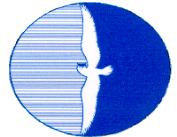 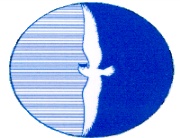 МИНИСТЕРСТВО ОБРАЗОВАНИЯ И НАУКИ РФФГБОУ ВО «АРКТИЧЕСКИЙ ГОСУДАРСТВЕННЫЙ ИНСТИТУТ КУЛЬТУРЫ И ИСКУССТВ»СИСТЕМА МЕНЕДЖМЕНТА КАЧЕСТВАКафедра библиотечно-информационной деятельности и гуманитарных дисциплинНаименование компетенцииКод компетенцииДолжен обладать способностью к коммуникации в устной и письменной формах на русском и иностранном языках для решения задач межличностного и межкультурного взаимодействияОК - 5Наименование раздела, темыКоличество часовКоличество часовКоличество часовКоличество часовКоличество часовКоличество часовНаименование раздела, темыВсегов том числе по видам учебных занятийв том числе по видам учебных занятийв том числе по видам учебных занятийв том числе по видам учебных занятийв том числе по видам учебных занятийНаименование раздела, темыВсегоАудиторныеАудиторныеАудиторныеСамостоятельная работаВид промежуточной аттестации(зачет, экзамен)Наименование раздела, темыВсеголекцииПрактические занятия Лабораторные занятияСеминарские занятияСамостоятельная работаВид промежуточной аттестации(зачет, экзамен)12345671 семестрРаздел 1. ФонетикаТема 1. Специфика артикуляции звуков, интонации, акцентуации и ритма нейтральной речи в изучаемом языке.41    3Тема 2. Четыре типа чтения английских гласных букв в ударных слогах. Чтение ударных сочетаний гласных букв. 33Тема 3. Согласные буквы, имеющие два чтения. Чтение сочетаний согласных букв.33Тема 4. Чтение сочетаний гласных с согласными. 3   3Раздел 2. ЛексикаТема 1. Понятие дифференциации лексики по сферам применения (бытовая, терминологическая, общенаучная, официальная и другая). 4   4Тема 2. Понятие об основных способах словообразования. Словообразовательные модели. Устойчивые словосочетания. Интернациональная лексика.    5    1   4Тема 3. Овладение новым необходимым количеством слов и выражений для повседневного общения: лексический минимум в объеме 300 продуктивно используемых в речи лексических единиц.   5        1   4Раздел 3. ГрамматикаТема 1. Порядок слов в простом предложении. Понятие о формальном подлежащем. Вспомогательные обороты.    5       1   4Тема 2. Местоимения: личные, притяжательные, указательные, возвратные, вопросительные, неопределенные. Союзы и относительные местоимения.   5       1   4Тема 3. Существительное. Артикль. Исчисляемые и неисчисляемые существительные. Множественное число существительных. Притяжательный падеж. Употребление существительных в функции определения.   5       1   4Тема 4. Основные формы глагола (инфинитив, причастие). Употребление личных форм глагола в настоящем, прошедшем и будущем временах  действительного (активного) залога неопределенного, продолженного, совершенного и совершенного продолженного времен глагола.   5   1   4Тема 5. Числительные (количественные, порядковые).   4  4Раздел 4. Устная речь.Тема 1. About Myself and My Family.   4   4Тема 2. My Working Day   4   4Тема 3. My Day Off   4   4Тема 4. Spending My Free Time (My Hobby)   4   4Раздел 5. ЧтениеТема 1. Опознания слов (навык соотнесения графического образа слова с его звуковым образом);опознания сочетаний слов;опознания грамматических структур; соотнесение слова с частью речи и членом предложения;   51    4Вид промежуточной аттестацииИтого за 1 семестр72  4     4   64Семестр 2Раздел 1 ФонетикаТема 5. Основные особенности полного стиля произношения, характерные для сферы профессиональной коммуникации.   33Тема 6. Словесное и фразовое ударение.   33Тема 7. Во 2 семестре артикуляция, интонация, акцентуация отрабатываются в ходе занятий говорением, чтением.   33Раздел 2. ЛексикаТема 4. Понятие о свободных и устойчивых словосочетаниях, фразеологических единицах.    33Тема 5. Контекстовое значение слова, многозначность, общее (обобщенное) значение слова.   44Тема 6. Слова-заместители. Слова и словосочетания, выражающие межфразовую связь.   44Тема 7. Овладение новым необходимым количеством слов и выражений для повседневного общения: лексический минимум в объеме 300 продуктивно используемых в речи лексических единиц.   44Раздел 3. ГрамматикаТема 6. Типы вопросительных предложений.    514Тема 7. Прилагательные. Наречия. Степени сравнения прилагательных и наречий.   514Тема 8. Согласование времен. Косвенная речь.   514Тема 9. Модальные глаголы и их эквиваленты.   514Раздел 4. Устная речьТема 5. My Favourite Actor (Actress)    514Тема 6. My Visit to the Theatre   514Тема 7. Our Institute (My Studies at the Department of Performing Arts)   514Тема 8. My Future Profession   514Раздел 5. ЧтениеТема 2. Соотнесение слова (словосочетания) с его частным значением в данном лексическом окружении и грамматическом оформлении; вычленение (нахождения) основной структуры предложения: подлежащее, сказуемое, дополнение;   44Раздел 6. ПисьмоТема 1. Выполнить письменный перевод текста (части текста), озаглавить его.   44Вид промежуточной аттестацииИтого во 2 семестре:7244643 семестрРаздел 1. ФонетикаТема 8. В 3 семестре артикуляция, интонация, акцентуация отрабатываются в ходе занятий говорением, чтением.   413Раздел 2. ЛексикаТема 8. Некоторые часто употребляемые сокращения, условные обозначения, латинизмы, нестандартное образование множественного числа.    413Тема 9. Овладение новым необходимым количеством слов и выражений для повседневного общения: лексический минимум в объеме 300 продуктивно используемых в речи лексических единиц.   514Раздел 3. ГрамматикаТема 10. Сложное подлежащее. Сложное дополнение    514Тема 11. Пассивный (страдательный залог).   514Тема 12. Употребление видо-временных форм глагола в пассивном (страдательном) залоге.   514Тема 13. Герундий. Дифференциация герундия от причастия I и отглагольного существительного.   514Тема 14. Сложные предложения. Типы придаточных предложений и союзы, которыми они вводятся. Условные предложения. Сослагательное наклонение.   514Раздел 4. Устная речьТема 9. The UK (Places of Interest in London, London Theatres, Shakespeare’s Plays)   44Тема 10. The Russian Federation (Places of Interest in Moscow, Moscow Theatres)   44Тема 11. The Republic of Sakha (Yakutia)   44Тема 12. Yakutsk – the Cultural Capital of our Republic   44Раздел 5. ЧтениеТема 3. Понимание предложения как смыслового целого (в противоположность пословному пониманию) с выделением главного и второстепенного;выявление смысловой связи между предложениями с учетом содержания предшествующих предложений.   44Раздел 6. ПисьмоТема 2. Сформулировать вопросы письменно к заданному тексту;33Тема 3. Составить  письменно план (в вопросной, назывной, тезисной форме) пересказа заданного текста; 33Тема 4. Написать аннотацию (краткое изложение содержания) прочитанного текста;   44Тема 5. Написать текст сообщения на заданную тему.   44Вид промежуточной аттестацииИтого в 3 семестре:72864Семестр 4.Раздел 1. ФонетикаТема 9. В 4 семестре артикуляция, интонация, акцентуация отрабатываются в ходе занятий говорением, чтением.   55Раздел 2. ЛексикаТема 10. Овладение новым1необходимым количеством слов и выражений для повседневного общения: лексический минимум в объеме 300 продуктивно используемых в речи лексических единиц.   55Раздел 3. ГрамматикаТема 15. Активно использовать изученные правила грамматики в речевой практике при устной (диалогической и монологической) речи, при чтении, понимании и переводе иноязычных текстов, в письменной речи межличностного общения   55Раздел 4. Устная речь.Тема.13. The Arctic – Our Homeland.   615Тема 14. Peoples Living in the Arctic.   615Тема 15. Traditional Trades of the Arctic Peoples.   615Тема 16. Cultural Traditions of the Arctic Peoples.   615Раздел 5. ЧтениеТема 4. Читать тексты на иностранном языке по направлению подготовки с полным пониманием прочитанного текста с использованием  словаря (изучающее чтение).   615Тема 5. Читать без словаря тексты на иностранном языке по направлению подготовки с целью поиска необходимой  информации (просмотровое и ознакомительное чтение), не прибегая к сплошному переводу.   615Раздел 6. ПисьмоТема 6. Сделать перевод необходимого текста (фрагмента текста) для рабочих (профессиональных, образовательных) целей.   615Тема 7. Составить аннотацию текста на иностранном языке, выделить ключевые слова.   615Вид промежуточной аттестации  9Экзамен Итого в 4 семестре72855Всего 288824247№Наименование раздела, темы и содержаниеВид учебного занятияКоличество часов             Раздел 1. Фонетика             Раздел 1. Фонетика             Раздел 1. Фонетика             Раздел 1. Фонетика1Тема 1. Специфика артикуляции звуков, интонации, акцентуации и ритма нейтральной речи в изучаемом языке.В 1 семестре возможен краткий вводный или коррективный фонетический курс (при необходимости) как на специальных фонетических упражнениях, так и на материале текстов.ЛекционныеСРС132Тема 2. Четыре типа чтения английских гласных букв в ударных слогах. Чтение ударных сочетаний гласных букв.СРС33Тема 3. Согласные буквы, имеющие два чтения. Чтение сочетаний согласных букв.СРС34Тема 4. Чтение сочетаний гласных с согласными. СРС35Тема 5. Основные особенности полного стиля произношения, характерные для сферы профессиональной коммуникации.СРС36Тема 6. Словесное и фразовое ударение.СРС37Тема 7. В 2 семестре артикуляция, интонация, акцентуация отрабатываются в ходе занятий говорением, чтением.СРС38Тема 8. В 3 семестре артикуляция, интонация, акцентуация отрабатываются в ходе занятий говорением, чтением.ПрактическиеСРС139Тема 9. В 4 семестре артикуляция, интонация, акцентуация отрабатываются в ходе занятий говорением, чтением.СРС5Раздел 2. Лексика10Тема 1. Понятие о дифференциации лексики по сферам применения (бытовая, терминологическая, общенаучная, официальная и другая). Работа над лексикой органически связана с работой над текстом и проводится с опорой на текст.Работа над лексикой (объяснение, закрепление, контроль усвоения) проводится регулярно на протяжении всего курса. СРС411Тема 2. Понятие об основных способах словообразования. Словообразовательные модели. Интернациональная лексика. ЛекционныеСРС1412Тема 3. Овладение новым необходимым количеством слов и выражений для общения: лексический минимум в объеме 300 продуктивно используемых в речи лексических единиц.ПрактическиеСРС2213Тема 4. Понятие о свободных и устойчивых словосочетаниях, фразеологических единицах. СРС314Тема 5. Контекстовое значение слова, многозначность, общее (обобщенное) значение слова.СРС415Тема 6. Слова-заместители. Слова и словосочетания, выражающие межфразовую связь.СРС416Тема 7. Овладение новым необходимым количеством слов и выражений для общения: лексический минимум в объеме 300 продуктивно используемых в речи лексических единиц.СРС417Тема 8. Некоторые часто употребляемые сокращения, условные обозначения, латинизмы, нестандартное образование множественного числа.ПрактическиеСРС1318Тема 9. Овладение новым необходимым количеством слов и выражений для общения: лексический минимум в объеме 300 продуктивно используемых в речи лексических единиц.ПрактическиеСРС1419Тема 10. Овладение новым необходимым количеством слов и выражений для общения: лексический минимум в объеме 300 продуктивно используемых в речи лексических единиц.СРС5Раздел 3. Грамматика20Тема 1. Порядок слов в простом предложении. Понятие о формальном подлежащем. Вспомогательные обороты.Работа над конкретной грамматической темой проводится на основе поурочных упражнений с опорой на грамматические таблицы, а также с опорой на учебные тексты.Работа над грамматическими темами (повторение, закрепление) может проводиться во всех случаях, когда в тексте содержится соответствующий материал.ПрактическиеСРС1421Тема 2. Местоимения: личные, притяжательные, указательные, возвратные, вопросительные, неопределенные. Союзы и относительные местоимения.ПрактическиеСРС1422Тема 3. Существительное. Артикль. Исчисляемые и неисчисляемые существительные. Множественное число.  Притяжательный падеж. Употребление существительного в функции определения.ПрактическиеСРС1423Тема 4. Основные формы глагола (инфинитив, причастие). Употребление личных форм глагола в настоящем, прошедшем и будущем временах  действительного (активного) залога неопределенного, продолженного, совершенного и совершенного продолженного времен глагола. ЛекционныеСРС1424Тема 5. Числительные (количественные и порядковые)СРС425Тема 6. Типы вопросительных предложений.ЛекционныеСРС1426Тема 7. Прилагательные. Наречия. Степени сравнения прилагательных и наречий.ЛекционныеСРС1427Тема 8. Согласование времен. Косвенная речь.ЛекционныеСРС1428Тема 9. Модальные глаголы и их эквиваленты.ЛекционныеСРС1429Тема 10. Сложное подлежащее. Сложное дополнение.ПрактическиеСРС1430Тема 11. Страдательный  (пассивный) залог глагола.ПрактическиеСРС1431Тема 12. Употребление видо-временных форм глагола в страдательном залоге.ПрактическиеСРС1432Тема 13. Герундий - неличная форма глагола. Дифференциация герундия от причастия I и отглагольного существительного.ПрактическиеСРС1433Тема 14. Сложные предложения. Типы придаточных предложений и союзы, которыми они вводятся. Условные предложения. Сослагательное наклонение.ПрактическиеСРС1434Тема 15. Использование изученных правил грамматики в речевой практике при устной (диалогической и монологической) речи, при чтении, понимании и переводе иноязычных текстов, в письменной речи межличностного общенияСРС               5Раздел 4. Устная речь35Тема 1. About Myself and My Family.Владение устной речью понимается, как умение правильно понять обращенную речь, заданный вопрос и умение начать, поддержать и завершить общение, высказать свое мнение на заданную тему, соблюдая правила речевого этикета.СРС436Тема 2. My Working DayСРС437Тема 3. My Day OffСРС438Тема 4. Spending My Free Time (My Hobby)СРС439Тема 5. My Favourite Actor (Actress) ПрактическиеСРС1440Тема 6. My Visit to the TheatreПрактическиеСРС1441Тема 7. Our Institute (My Studies at the Department of Performing Arts)ПрактическиеСРС1442Тема 8. My Future ProfessionПрактическиеСРС             1             443Тема 9. The UK (Places of Interest in London, London Theatres, Shakespeare’s Plays) СРС                        4              44Тема 10. The Russian Federation (Places of Interest in Moscow, Moscow Theatres) СРС               4             45Тема 11. The Republic of Sakha (Yakutia).СРС              446Тема 12. Yakutsk – the Cultural Capital of our RepublicСРС               447Тема 13. The Arctic – Our HomelandПрактическиеСРС               1               5               48Тема 14. Peoples Living in the ArcticПрактическиеСРС               1               5               49Тема 15. Traditional Trades of the Arctic PeoplesПрактическиеСРС               1               550Тема 16. Cultural Traditions of the Arctic PeoplesПрактическиеСРС               1               5Раздел 5. Чтение51Тема 1. Опознания слов (навык соотнесения графического образа слова с его звуковым образом);опознания сочетаний слов;опознания грамматических структур; соотнесение слова с частью речи и членом предложения.Тексты для чтения:My Biography, My Friends, A Letter to a Friend (About Studies), Student’s Working Day, Hobby, Education in Great Britain, Russian Education System, Learning Foreign Languages, The History of English LanguageЛекционныеСРСПод развитием навыков чтения понимается регулярная работа на основе упражнений, а также на основе текстов (grammar- oriented reading or content-oriented reading) с целью развития и автоматизации навыков чтения               1               4  52Тема 2. Соотнесение слова (словосочетания) с его частным значением в данном лексическом окружении и грамматическом оформлении; вычленение (нахождения) основной структуры предложения: подлежащее, сказуемое, дополнение.Тексты для чтения: The Russian Federation, Moscow – the Capital of Russia, Sightseeing in Moscow, The United Kingdom, London’s Buildings, Some Facts about USA, New York, Yakutsk СРС453Тема 3. Понимание предложения как смыслового целого (в противоположность пословному пониманию) с выделением главного и второстепенного;выявление смысловой связи между предложениями с учетом содержания предшествующих предложений.Тексты для чтения: The Arctic, Peoples of the Arctic, Cultural Traditions of the Arctic Peoples: Traditional Trades, Dwellings, Clothes, Holidays. Some Problems of the Modern Arctic Life.СРС454Тема 4. Читать тексты на иностранном языке по направлению подготовки с полным пониманием прочитанного текста с использованием  словаря (изучающее чтение).ПрактическиеСРС1555Тема 5. Читать без словаря тексты на иностранном языке по направлению подготовки с целью поиска необходимой  информации (просмотровое и ознакомительное чтение), не прибегая к сплошному переводу.ПрактическиеСРС15Раздел 6. Письмо56Тема 1. Выполнить письменный перевод текста (части текста), озаглавить его.СРС457Тема 2. Сформулировать вопросы письменно к заданному тексту;СРС358Тема 3. Составить  письменно план (в вопросной, назывной, тезисной форме) пересказа заданного текста;СРС359Тема 4. Написать аннотацию (краткое изложение содержания) прочитанного текста;СРС460Тема 5. Написать текст сообщения на заданную тему.СРС         460Тема 6. Сделать перевод необходимого текста (фрагмента текста) для рабочих (профессиональных, образовательных) целей.ПрактическиеСРС         1         561Тема 7. Составить аннотацию текста на иностранном языке, выделить ключевые слова.ПрактическиеСРС         1         5         Индекс компетенцииРасшифровка компетенцииПоказатель формирования компетенции для данной дисциплиныОценочные средстваОК - 5Должен обладать способностью к коммуникации в устной и письменной формах на русском и иностранном языках для решения задач межличностного и межкультурного взаимодействияЧтение:- умеет определять основное содержание текста по знакомым опорным словам, интернациональной лексике, географическим названиям и т.п.;- умеет определять принадлежность слова к той или иной части речи по порядку слов в предложении и морфологии;- распознает значения слов по контексту;- распознает смысловую структуру текста (определяет смысл каждого абзаца);- умеет выделять главную и второстепенную информацию в тексте.Перевод текста с английского на русский языкОтветы на вопросы по содержанию прочитанного текстаПересказ прочитанного текстаReading Comprehension Tests.5.Первый вопрос экзаменационного билета – чтение и письменный перевод текста объемом 1500 п.з. (время 1 акад.час) с использованием словаря.6. Второй вопрос экзаменационного билета – чтение текста без использования словаря и краткая передача основной информации прочитанного текста.Устная речь.Аудирование:- понимает диалогическую и монологическую речь в сфере бытовой, учебной и общекультурной коммуникации: - распознает звуки в отдельных словах;- распознает ударение в словах;- распознает ритм речи (ударные и неударные слова в потоке речи);- распознает паузацию как средство деления речевого потока на смысловые отрезки.1.Тестирование по темам 2,4, 6,7 2.Устный опрос на практических занятиях в виде ответов на поставленные вопросы (понимает вопрос – дает соответствующий ответ)Устная речь.Говорение: - владеет диалогической и монологической речью с использованием наиболее употребительных и относительно простых лексико-грамматических средств в основных коммуникативных ситуациях общения; - умеет сделать несложное устное сообщение: - владеет навыками и знает особенности артикуляции английского языка по сравнению с артикуляцией русского языка;- владеет знаниями о системе гласных и согласных английского языка;- владеет навыками ритмики речи (ударные и неударные слова в потоке речи);- владеет навыками паузации речи (деление речевого потока на смысловые группы);- владеет нейтральной интонацией повествования и  интонацией вопросительных предложений; - способен понять обращенную к нему речь, заданный вопрос;- способен начать, поддержать и завершить общение на заданную тему, соблюдая правила речевого этикета.1.Устный опрос на практических занятиях2. Выступление с устной темой3. Вопрос зачета 2, 34. Вопрос экзаменационный 2, 3.Письмо. Владеет разными видами речевых произведений: вопрос, план, аннотация, сообщение:- умеет сделать письменный перевод текста (фрагмента текста);-  умеет письменно составить вопросы к прочитанному тексту;- владеет навыками составления плана прочитанного текста для пересказа;- владеет навыками написания краткого сообщения на заданную устно-разговорную тему. 1. Выполнение письменного перевода на практических занятиях.2. Выполнение письменных заданий по составлению вопросов к прочитанному тексту3. Составление плана прочитанного текста для пересказа4. Написание краткого сообщения на заданную устно-разговорную тему.5. Вопрос № 2 к зачету 6. Вопрос № 1 к экзамену.КомпетенцииПланируемые результаты обученияКритерии оценивания результатов обученияКритерии оценивания результатов обученияКритерии оценивания результатов обученияКритерии оценивания результатов обученияКритерии оценивания результатов обученияКомпетенцииПланируемые результаты обучения12345ОК - 5Должен обладать способностью к коммуникации в устной и письменной формах на русском и иностранном языках для решения задач межличностного и межкультурного взаимодействиязнать:- основные правила грамматики английского языка;- лексические единицы (1200) для практического владения английским языком не ниже разговорного уровня; - правила речевого этикета на английском языке.Не знаетДопускает грубые ошибкиДемонстрирует частичные знания без грубых ошибокЗнает достаточно с небольшими замечаниямиДемонстрирует высокий уровень знаний уметь:использовать правила грамматики английского языка в речевой практике межличностного общения на иностранном языке;- читать без словаря тексты на английском языке с целью поиска необходимой  информации (просмотровое и ознакомительное чтение);- читать тексты на английском языке с полным пониманием прочитанного с использованием словаря (поисковое и изучающее чтение);- сделать перевод текста (фрагмента текста) для рабочих (профессиональных, образовательных) целей;- сделать несложный подготовленный монолог – сообщение о себе, своей учебе, внеучебных интересах (хобби), о своей будущей профессии или по иной теме, определенной программой;- понимать устное сообщение по изученной тематике.Не умеетЧастичные умения, допускает грубые ошибкиДемонстрирует частичные умения без грубых ошибокУмеет применять знания на практике в базовом объемеДемонстрирует высокий уровень уменийвладеть навыками:- различных видов чтения иностранной литературы                 по широкому направлению подготовки обучаемых, не прибегая к сплошному переводу текста;- навыками устной речи в определенных программой рамках, т.е. способен начать, поддержать и завершить общение на заданную тему, соблюдая правила речевого этикета;- некоторыми навыками компрессии текста (краткий пересказ, аннотация).Не владеетНизкий уровень владения допускает грубые ошибкиДемонстрирует частичные владения навыками без грубых ошибокВладеет базовыми приемамиДемонстрирует владение на высоком уровнеНаименование технического средстваКоличествоМагнитофон с CD проигрывателем1Компьютерное рабочее место в компьютерном классе АГИИК для работы с библиотечным фондом4Компьютер2Принтер / ксерокс2